INTERNSHIP PLACEMENT MEMOBasic contact informationName (first, middle, last): 												 Maiden name (if different than last name) 										Rocket Number: 													Current Address: 													Permanent Address:													Home Phone Number(s): 												Cell Phone Number: 													UT Email Address:													Other email address: 													Currently I am in my __________ (e.g. 2nd ) semester of my ________ (e.g. 4th ) year of school.I will graduate with a:Bachelor of Science in Paralegal Studies.Associate of Applied Science in Paralegal Studies.Nurse Paralegal Certificate.Post-Baccalaureate CertificateIf you are a post –baccalaureate student, describe your bachelor’s degree (institution, discipline, etc.) ________________________________________________________________________________________________________________________________________________________________________________________________________________________My plans after graduating from UT are:To attend law schoolTo attend graduate school To transfer to a four-year college (or other educational institution).To seek employment as a paralegalTo seek employment as a legal administratorTo consider employment in one or more of the law-related fields referenced on the attached Exhibit “A” such as ____________________________I don’t know what my plans areOther: __________________________________________________________________________________________During what semester would you like to do your internship? _______________________________________________________During the semester that you take the internship class, how many credit hours do you plan to take (not including the internship)?___________________________________________________________________________________________________________During the semester that you take the internship class, what other classes do you plan to take? ___________________________________________________________________________________________________________During the semester that you take the internship class, on what days of the week and during what times do you anticipate being able to work as an intern? ___________________________________________________________________________________________________________Are you hoping that your internship will result in a paralegal job? __________________________________________________If not, why not? _____________________________________________________________________________________________I prefer to work in (select one or more)		_________ 	a private law firm						________ 	small to medium						________ 	medium to large						_________ 	a corporate or business legal department						_________ 	a government agencyIf you have no preference, write “None”.  ________________I would like to work in the following area(s) of law: ______________________________________________________________________________________________________________________________________________________________________If you have no preference as to area of law, write “no preference”. ________________________________________Do you have any special skills such as speaking a foreign language that could be utilized during your internship? __________________________________________________________________________________________________________Do you plan to stay in this area after graduation? __________________________________________________________________How far away are you willing to travel for your internship? __________________________________________________________Do you prefer to be within a certain city or locale for your internship? _________________________________________________Do you have access to your own transportation? ___________________________________________________________________Is there anything else you would like for me to know relative to your internship placement? ___________________________________________________________________________________________________________________________________________________________________________________________________________________________________________________________________________________________________		___________________________________/s/								dateEXHIBIT A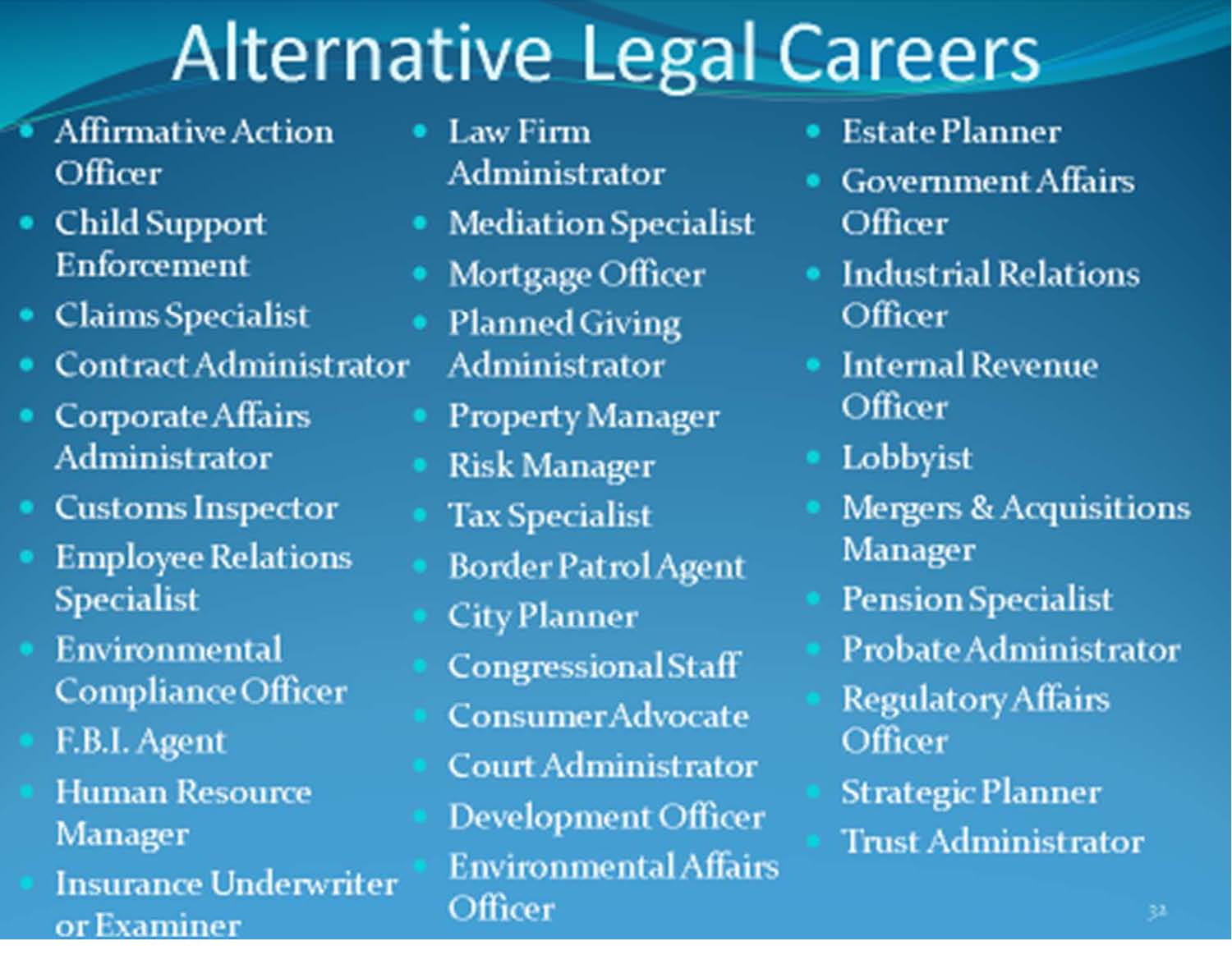 